Saving Basics Experts recommend you save money in an "emergency fund." Which of these represents an expense where the emergency fund would be particularly useful? Monthly rent$150 speeding ticketOccasional fancy dinner or vacationsCar insuranceWhat three words can be an effective mantra to encourage personal savings?Pay expenses firstSave later onJust spend itPay yourself firstFill in each blank with one of the following words: ASSETS, DEBT, MONEY, SAVING, WEALTH.     [	] is calculated by subtracting your total [		] from your total [	]. Select all statements that describe SAVING, rather than INVESTING. Which of these does NOT represent a reason you should contribute regularly to a savings account? Ensure you have enough rent money for next monthWork toward saving enough for a car or home down paymentAvoid borrowing money or paying credit card interest by having enough savings to pay cash for new smartphoneReduce amount of student loans needed by saving in advance for collegeUse numerals to fill in the blank correctly. Though you can never save ﻿too ﻿much, experts recommend you save [	] % of your paycheck. True or False: The majority of Americans have an emergency fund and sufficient amounts of money saved for retirement. TrueFalseMark whether each statement represents a good strategy for saving money. Which of these is an example of "delayed gratification" when it comes to spending or saving money?  Do your online shopping later in the day, once you've had time to really think it throughPack your lunch instead of dining out each day, and save all that money for a vacationLive life to your fullest while you're in your teens and 20s, then begin saving for retirement once you turn 30Whenever possible, pay with credit card so you don't have to actually make a payment until your bill is dueWhy is investing a better option than saving when it comes to planning for retirement? Investing usually has lower interest rates, so it offers a better dealInvesting is guaranteed to produce the large sum of money needed for a happy retirementInvesting begins as soon as you open a bank account, so you can start early in lifeThe stock market historically has returns higher than the rate of inflation, so your money can actually grow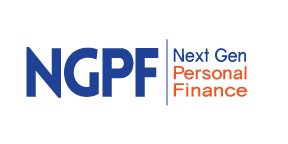 Saving2.1 Saving BasicsComprehension QuestionsNameSelectStatementRisky, because you may lose moneyMoney is deposited into a savings accountMoney is deposited into a 401(k) Is great for short-term goals, like a new phone or carIs the best strategy for planning a happy retirementMoney grows slowly, or not at all, depending on interest rate and inflationYesNoStatementSave as much as possible, even if it means you can't afford to pay your billsConsider whether purchases are needs or wants, and avoid buying too many "wants" Set aside part of each paycheck to save first, and then build your budget around thatFocus on paying off student loans and buying a car and house first, THEN invest for retirementTry to reduce costs on the items you need to buy by comparison shopping, using coupons, etc.